				        Bewandert. Begeistert. Bewährt.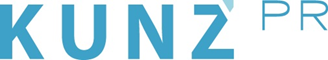 Presse-Info Explorer Hotels20. Februar 2023Per Bike und Bahn in den Urlaub: Climate Rate belohnt klimafreundliche Anreise (Oberstdorf) Der ökologische Fußabdruck spielt auch bei der Urlaubswahl eine immer größere Rolle. Dennoch ist der Weg ans Ziel meist alles andere als nachhaltig. Motivation für eine klimafreundliche Anreise bieten die Explorer Hotels: Wer ohne Auto in eines der zehn Hotels kommt, zahlt mit der Climate Rate zehn Prozent weniger für die Übernachtung. Dabei spielt es keine Rolle, ob Gäste mit Bahn, Bus oder Bike anreisen, die Fahrt muss lediglich vom Heimatort aus starten und alle Gäste einer Buchung umfassen. Vor Ort ist das Auto ohnehin überflüssig: Urlauber nutzen das ÖPNV-Netz mit der Gästekarte meist kostenlos. Hinterstoder und Berchtesgaden etwa gehören zu den „Alpine Pearls“ und setzen auf Tourismus inklusive Mobilitätsgarantie – mit Sammeltaxi, Rufbus und Pferdeschlitten kommt man hier von A nach B. In den Explorer Hotels selbst übernachten Besucher klimaneutral im Passivhaus-Hotel. Diese benötigen aufgrund guter Isolierung und Wärmedämmung nur 15 Prozent der Heizenergie eines Betriebes gleicher Größe. Der ökologische Fußabdruck bleibt also klein, die Erlebnisse kommen dennoch groß raus: Alle zehn Standorte dienen als Basislager in den Bergen und bieten Urlaubern unvergessliche und umweltverträgliche Outdoor-Aktivitäten. www.explorer-hotels.com